ФЕДЕРАЛЬНАЯ СЛУЖБА СУДЕБНЫХ ПРИСТАВОВ         31  марта 2022 года                     Пресс-релиз                                                       г. БарнаулНа открытые торги в Алтайском крае выставлено 148 лотов арестованного имуществаВ Алтайском крае  11, 28 и 29 апреля 2022 года пройдут открытые торги по реализации арестованного имущества.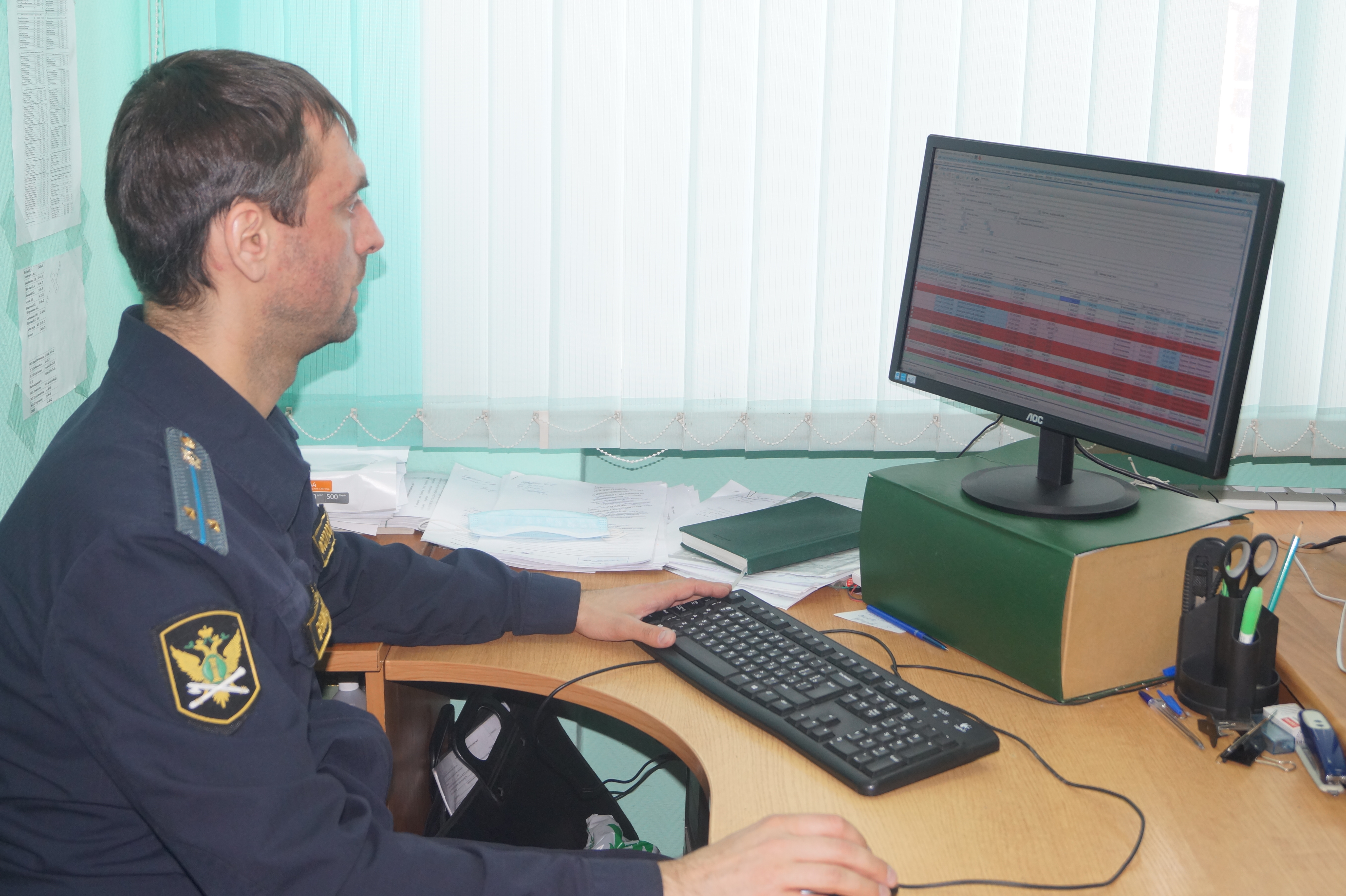 На торги выставлено арестованное заложенное и незаложенное имущество принадлежащее на праве собственности должникам. К примеру: - нежилые помещения (здание магазина площадью 96,4 кв.м. и стоимостью 539 тыс. руб.; гараж  площадью 439,6 кв.м. стоимостью 210 тыс. руб);- сельскохозяйственная техника (комбайн Енисей стоимостью 1,1 млн. руб., комбайн Нива Эффект стоимостью 179 тыс. руб.);- автотранспорт (Рено Дастер стоимостью 934 тыс. руб.; Ниссан Сирена стоимостью 215 тыс. руб., Хаммер Н3 стоимостью 1,2 млн. руб.);- квартиры (общей площадью 22,3 кв.м. стоимостью 2,01 млн.; 52,3 кв.м. стоимостью 3,3 млн. руб., 43,2 кв.м. стоимостью 1,01 млн.).- земельные участки и многое  другое.УФССП России по Алтайскому краю информирует о проведении в г. Барнауле Межрегиональным территориальным Управлением Федерального агентства по управлению государственным имуществом в Алтайском крае и Республике Алтай открытых торгов в форме открытого аукциона на электронной площадке сети «Интернет»: https://www.torgi.gov.ru. В Аукционе участвует 148 лотов на общую сумму 168,2 млн. руб.Информация о реализуемом арестованном, в том числе заложенном имуществе, дате и месте проведения торгов, для потенциальных покупателей, размещается в газете «Алтайская правда», а также на сайте электронной торговой площадки ООО «РТС-тендер» в разделе «Имущественные торги», находящейся в информационно-телекоммуникационной сети интернет https://www.rts-tender.ru/.Пресс-служба УФССП России по Алтайскому краю656056,г. Барнаул,ул. Пушкина, 17Тел. доверия 63-96-92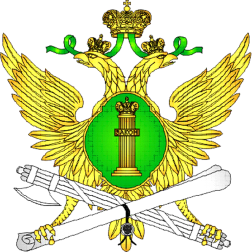 Управление Федеральной службы судебных приставов по Алтайскому краю